How do you “Imagine Your Story”?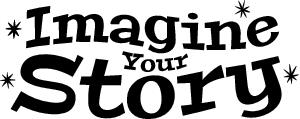 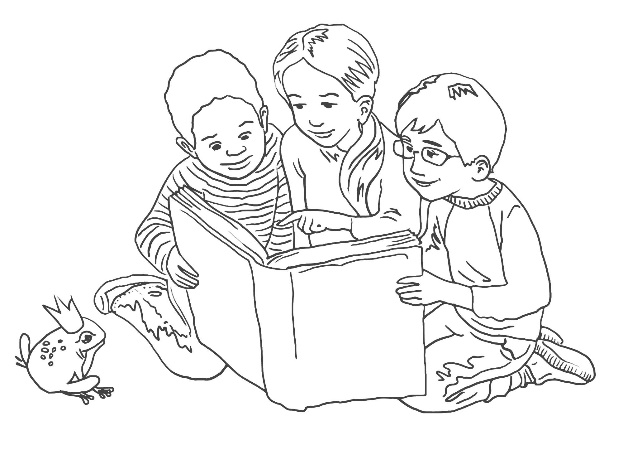 